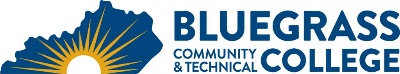 Program Coordinator: Paul Turner	E-mail: paul.turner@kctcs.edu		Phone: 859-246-6717Program Website: https://bluegrass.kctcs.edu/education-training/program-finder/electrical-technology.aspx Student Name:		Student ID: Students must meet college readiness benchmarks as identified by the Council on Postsecondary Education or remedy the identified skill deficiencies. Graduation Requirements:Advisor Name	__________________________________	Advisor Contact	________________________________First SemesterCredit HoursTermGradePrerequisitesNotesELT 110 Circuits I 5Math placement for MAT 126 or higherTechnical Elective5ELT 110 with grade of C or greaterELT 114 Circuits II strongly recommendedEET 250 National Electric Code4Total Semester Credit Hours14Second SemesterCr. Hrs.TermGradePrerequisitesNotesEET 154 Electrical Construction I2Coreq: EET 155EET 155 Electrical Construction I Lab2Coreq: EET 154EET 252 Electrical Construction II 2EET 154, Coreq EET 253EET 253 Electrical Construction II Lab2Coreq: EET 252EET 264 Rotating Machinery2ELT 110, ELT 114  Coreq: EET 265EET 265 Rotating Machinery Lab2ELT 110 & 114 Coreq: EET 264EET 270 Electrical Motor Controls I2ELT 110,  Coreq: EET 271EET 271 Electrical Motor Controls I Lab2ELT 110,  Coreq EET 270Total Semester Credit Hours16Third SemesterCr. Hrs.TermGradePrerequisitesNotesEET 150 Transformers2ELT 110, Coreq: EET 151EET 151 Transformers Lab1ELT 110, Coreq: EET 150Total Semester Credit Hours3Total Certificate Credit Hours3325% or more of Total Certificate Credit Hours must be earned at BCTCGrade of C or higher in each course required for the certificateAdditional InformationStudents must complete MAT 065 or 075 or demonstrate an equivalent placement level before enrolling in an ELT class.